SİNOP İLİNDEKİ ÖRGÜN EĞİTİM KURUMLARI ARASI “BİR KİTAP DA SEN ANLAT” YARIŞMASI UYGULAMA ESASLARIKonu:

 	Sinop İli Genelindeki Resmi ve Özel Anaokulları, Anasınıfları, İlkokullar, Ortaokullar ve Ortaöğretim Okulları arası “Bir Kitap da Sen Anlat” yarışması.Amaç:

 	Türk Milli Eğitimi’nin genel amaçları doğrultusunda; Resmi ve Özel Anaokulları, İlkokullar, Ortaokullar ve Ortaöğretim okullarında kitap okumaya olan ilgiyi ve hitabet gücünü artırmak, öğrencinin Türkçe dil seviyesini görmesini sağlamak, kendine güven duygusunu geliştirmek, ana dilimizi doğru kullanma şuurunu kazandırmak, okulunu temsil etme sorumluluğunu geliştirmektir. Kapsam:

	İl Milli Eğitim Müdürlüğü'nün düzenlediği “Bir Kitap da Sen Anlat” yarışmasının usul ve esaslarını kapsar.Yasal	Dayanak:

 	Yarışma esasları 2569 Sayılı Tebliğler Dergisi ‘nde yayınlanan MEB İlköğretim ve Ortaöğretim Kurumları Sosyal Etkinlikler Yönetmeliği ‘nin 22.maddesine uygun olarak düzenlenmiştir. Kategori: Kitap Anlatma Yarışması;a) Okulöncesi öğrencilerib) İlkokul 1. ve 2. sınıf öğrencileric) İlkokul 3. ve 4. sınıf öğrencilerid) Ortaokul öğrencilerie) Ortaöğretim Okulu öğrencileriarasında olmak üzere 5 (beş) kategoride yapılacaktırUYGULAMA ESASLARI:I ) Okul Öncesi ile İlkokul 1. ve 2. Sınıf Öğrencilerine Ait Etkinlik Uygulama EsaslarıA-Okulda:	1)Anaokulları ve anasınıfları ile ilkokul 1. ve 2. sınıf öğrencilerinin de bu etkinliklere katılımları sağlanacaktır. 	2)Okul öncesi öğrencileri, velilerinin onlara okudukları, seviyelerine uygun kitapları şubeler bazında yapacakları etkinlikle anlatacaklardır.	3)Velilerin bu nedenle okuyacakları kitapları, veliler ile sınıf öğretmenleri birlikte belirleyecektir.	4)1. ve 2. sınıf öğrencileri de öğretmenleri ile birlikte seçtikleri kitapları okuyup sınıfta anlatma etkinliklerini yapacaklardır. 	5) Okul öncesi, 1. sınıf ve 2. sınıf öğrencilerine yönelik okullarda etkinlik yapılacaktır. Yarışma düzenlenmeyecek.	B-İlçe ve İlde:	Okul öncesi ile İlkokul 1. ve 2. sınıf öğrencilerine yönelik İl ve İlçe yarışmaları yapılmayacaktır.II) İlkokul 3. ve 4. Sınıf, Ortaokul, Ortaöğretim Öğrencileri Arasında Yapılacak Yarışmalara Ait Uygulama EsaslarıA-Okullarda:1) Okul müdürü, okulda yapılacak olan şube, sınıf ile okul yarışmalarının zamanında ve amacına uygun olarak yapılmasından sorumlu olacaktır.2) “Bir Kitap da Sen Anlat” yarışması ile ilgili olarak okul müdür yardımcısının başkanlığında en az 5 kişiden oluşacak bir okul yürütme komisyonu kurulacaktır.-Müdür Yardımcısı olmayan okullarda Komisyon Okul Müdürü başkanlığında kurulacaktır.-Yeterli sayıda eğitim öğretim sınıfı personeli olmayan okullarda 3 personelden oluşan okul yürütme komisyonu oluşturulabilir.-İki veya daha az eğitim öğretim sınıfı personeli olan okullarda Müdür Yetkili Öğretmen sorumluluğunda yarışmalar düzenlenecektir.3) Öğrencilere, sırayla şube, sınıf ve okul bazında yarışma yapılacağı ve yarışma esasları hakkında duyuru yapılacaktır.4) Öğrencilerin kitaplarını kendilerinin seçmelerine imkân tanınacaktır. Ancak öğrencilerin yaş ve seviyelerine uygun olmayan kitapları seçmeleri durumunda görevli öğretmen tarafından öğrencinin başka kitap seçmesi sağlanacaktır. 5) Yarışmanın başladığı tarihte görevli öğretmen (Türkçe, Türk Dili ve Edebiyatı öğretmeni ve sınıf öğretmeni) dersine girdiği şubedeki/sınıftaki öğrencilerin okumak için seçtikleri kitapların şube/sınıf bazında listelerini yapacaktır.6) Listelerin bir nüshası sınıf panolarına asılacaktır. Bir nüshası komisyona teslim edilecektir. 7) Okuma takvimi bittiğinde sınıfa ve derse giren öğretmenler (İlkokulda Sınıf Öğretmeni, Ortaokulda Türkçe Öğretmeni ve Ortaöğretimde Türk Dili ve Edebiyatı Öğretmeni) tarafından sınıflarda veya okulun daha uygun ortamlarında şube birinci, ikinci ve üçüncüleri seçilecektir.  8) Şube birincileri sınıf birinciliği yarışmasına da aynı kitapla katılacaktır.9) Tek şubeli sınıfı olan okullarda şube birincisi, ikincisi ve üçüncüsü sınıf bazında birinci, ikinci ve üçüncüsü olmuş sayılacaktır.10) Şube birincileri arasından sınıf birincisi, ikincisi ve üçüncüsü seçilecektir. Bkz Puanlama.         Birden fazla şubesi olan okullarda şube birincisi olan öğrenciler arasından sınıf birincisi ve ikincisi seçilirken         Örnek: 3/A-3/B-…, 4/A- 4/B-….,5/A-5/B-…, 6/A- 6/B-…., 7/A- 7/B-….., 8/A-8/B-…. gibi şubelerin birincisi olan öğrenciler sınıf birinciliği için yarışırlar. Böylece üçüncü, dördüncü, beşinci, altıncı, yedinci ve sekizinci sınıfların birincisi olmak üzere altı öğrenci seçilecektir. Aynı uygulama, 9,10,11, ve 12 sınıflar için de yapılır.11) Sınıf birincilerinin okul birinciliği yarışması için yarışacakları kitapları (şube/sınıf yarışmasına katıldıkları aynı kitap olmaması kaydıyla) kendileri tarafından seçmelerine imkân tanınacaktır. Ancak öğrencilerin yaş ve seviyelerine uygun olmayan kitapları seçmeleri durumunda görevli öğretmen (İlkokulda Sınıf Öğretmeni, Ortaokulda Türkçe Öğretmeni ve Ortaöğretimde Türk Dili ve Edebiyatı Öğretmeni) tarafından öğrencinin başka kitap seçmesi sağlanacaktır. 12) Sınıf birincileri arasından okul birincisi, ikincisi ve üçüncüsü seçilecektir.Örnek 9-A sınıfının birincisi 9. sınıfların birincisi, 10-C sınıfının birincisi 10. sınıfların birincisi, 11-C sınıfının birincisi 11. sınıfların birincisi ve 12-D sınıfının birincisi de 12. sınıfların birincisi oldu. Bu öğrenciler okul birinciliği için yarışacaklardır. Türk Dili ve Edebiyatı Öğretmenlerinden oluşan jüri; birinciler arasından okul birincisi, ikincisi ve üçüncüsü olan öğrenciyi seçeceklerdir. Aynı uygulama diğer kategoriler için de yapılacaktır.13) Okul birincisi, ikincisi ile üçüncüsü olan öğrenciye okul müdürlüğünce ödül verilecektir. 14) Okul birincisi, ikincisi ve üçüncüsü, okulları temsilen 1 yönetici ve danışman öğretmen ile okul birincisinin İlçe yarışmasına katılacağı kitap ismi ve okulda düzenlenen yarışmalarla ilgili istatistiki bilgileri İlçe milli eğitim müdürlüğüne teslim edeceklerdir. (bkz ek-1 form)15) Okul Birincileri, İlçe Birinciliği Yarışmasına okul yarışmasın da katıldığı kitapla katılacaktır.16) Okul 2. ve 3. sü öğrenciler İlçe yarışmasına seyirci olarak katılacaktır.B-İlçelerde:1)  İlçe Milli Eğitim Müdürü, İlçede yapılacak olan yarışmaların zamanında ve amacına uygun olarak yapılmasından sorumlu olacaktır.2) “Bir Kitap da Sen Anlat” yarışması ile ilgili olarak İlçe Milli Eğitim Şube Müdürü ‘nün başkanlığında en az 5 kişiden oluşacak bir yürütme komisyonu kurulacaktır.3) Ek - 1 formun zamanında gönderilmesi ve formda yer alan bilgilerin doğruluğundan okul yönetimi ve danışman öğretmen sorumludur. Ek – 1 formlar zamanında bildirilmemesi durumunda katılımcı öğrenciye jüri değerlendirme yapmayacaktır.4) İlçe yarışmasına katılacak öğrenciler, okul yarışmasına katıldıkları kitapla İlçe yarışmasına katılacaklardır5) İlçeler okullardan gelen Ek-1 formları birleştirerek toplu liste oluşturulacaktır. 6) Okullar Ek -1 formla İlçe milli eğitim müdürlüklerine bildirdikleri kitabı yarışma günü kesinlikle değiştiremeyeceklerdir. Değişiklik yapıldığı tespit edildiğinde katılımcı öğrenciye jüri değerlendirme yapmayacaktır.7) Öğrencilerin okumak için seçtikleri kitapların listeleri yapılacak ve bir nüshası İlçe yürütme komisyonun üyelerine teslim edilecektir.  8) İlçede aynı kategoride tek olan okullarda okul birincisi, ikincisi ve üçüncü olan öğrenciler ayrıca İlçe yarışması yapılmadan İlçe bazında birinci ve ikinci ve üçüncü olmuş sayılacaktır.9) İlçe yürütme komisyonu tarafından ihtiyaç görülmesi halinde İlçe milli eğitim müdürlükleri kategoriler bazında İlçe yarışmalarını birden fazla ardışık günde de yapabileceklerdir.10) İlçe Milli Eğitim Müdürlükleri tarafından Türkçe/Türk Dili ve Edebiyatı öğretmenlerinden oluşan 5 asil ve 1 yedek jüri üyesi belirlenecektir. Türkçe/ Türk Dili ve Edebiyatı öğretmenlerinin sayısının yetersiz olması durumunda diğer branşlardan da jüri üyesi belirlenebilecektir.11) Okul İkincisi ve Üçüncüsü olan öğrenciler yarışmaya seyirci olarak katılacaklardır.12) Yapılan yarışma sonunda jüri tarafından her kategorinin birinci, ikinci ve üçüncüleri seçilecektir. (Bkz. Puanlama) 13) İlçe birincisi, ikincisi ile üçüncüsü olan öğrencilere İlçe milli eğitim müdürlüğünce ödül verilecektir.14) İlçe birincisi olan öğrenciler İlde yapılacak yarışmaya katılacaktır.15) İlçe ikincisi ve üçüncüsü olan öğrenciler İlde yapılacak olan yarışmaya seyirci olarak katılacaklardır.16) İlçe birincisi, ikincisi ve üçüncüsü olan öğrencilerle İlçeyi temsilen 1 yönetici ve danışman öğretmen il milli eğitim müdürlüğüne bildirilecektir.(Bkz Ek -2)	17) İlçe birincisi, ikincisi ve üçüncüsü olan öğrencilerin ilde yapılacak yarışmalara zamanında katılımlarını sağlanması İlçe milli eğitim müdürlüğünün sorumluluğundadır.18) İlçede yapılan yarışmalar kamera ile kayıt altına alınacaktır.C- İlde: 1) İl Milli Eğitim Müdürü, ilde yapılacak olan yarışmaların zamanında ve amacına uygun olarak yapılmasından sorumlu olacaktır.2) “Bir Kitap da Sen Anlat” yarışması ile ilgili olarak İl Milli Eğitim Şube Müdürü ‘nün başkanlığında en az 5 kişiden oluşacak bir il yürütme komisyonu kurulacaktır.3) İl yarışmasına katılacak öğrenciler, okul/İlçe yarışmasına katıldıkları kitapla il yarışmasına katılacaklardır.4) İlçeler Ek - 2 formla İl Milli Eğitim Müdürlüğüne bildirilen kitapları yarışma günü kesinlikle değiştiremeyeceklerdir. Değişiklik yapıldığı tespit edildiğinde katılımcı öğrenciye jüri değerlendirme yapmayacaktır.5) İl yürütme komisyonun alacağı karar doğrultusunda en az 5 üyeden oluşan akademik jüri oluşturulabilecektir.6) Öğrencilerin okumak için seçtikleri kitapların listeleri yapılacak İlçe yürütme kurulu tarafından bir nüshası il yürütme komisyonu üyelerine teslim edilecektir.  7) Yapılan yarışma sonunda jüri tarafından her kategorinin birinci, ikinci ve üçüncüleri seçilecektir. (Bkz. Puanlama)8) İl yarışmasına katılan öğrencilere İl Milli Eğitim Müdürlüğünce ödül verilecektir. İlkokul 3-4, Ortaokul ve Ortaöğretim düzeylerinde olmak üzere:1. Olan Öğrencilere: Yarım Cumhuriyet Altını2. Olan Öğrencilere: Çeyrek Altın3.Olan Öğrencilere: Gram Altın9) İlde yapılan yarışmalar kamera ile kayıt altına alınacaktır.Okul / İlçe / İl Yürütme Komisyonunun Görevleri:1- Yarışmanın yapılacağı salonu belirlemek, salonun ses düzeni ve oturum düzenini sağlamak2- Yarışmayla ilgili iş ve işlemleri yürütmek.3- Yarışma takvimine uygun olarak yarışmanın yapılacağı tarihi/tarihleri belirlemek.4- Yarışmada jüri üyesi olarak görev alacakları belirleyerek ilgili okul / İlçe / il milli eğitim müdürünün onayına sunmak.5- Yarışmaya yapılacak itirazları görüşerek karara bağlamak.(Komisyonun yapılan itirazlara verdiği karar kesindir.) Yarışmanın içeriğine ilişkin itirazlar yarışma süresi içinde, usule ilişkin itirazlar yarışma sonrası 1 iş günü içinde İl Yürütme Kuruluna Yapılması gerekmektedir.Değerlendirme Esasları:1- Okul,  İlçe ve il aynı değerlendirme formunu kullanacaktır.2- Her bir jüri üyesi ayrı bir form dolduracaktır. 3-Verilen puanlar tam olacaktır ayrıca “0” puan verilmeyecektir.ÖRNEK : 3 puanlık “Süreyi etkili kullanma” kriteri değerlendirilirken 1 / 2 / 3 puan olarak verilecek, kesinlikle 1.3-2,4 vb. gibi küsuratlı puanlar verilmeyecektir.4- Okul ve İlçe yarışmalarında öğretmen jüri üyelerinin puanlarının toplamı katılımcı öğrencinin değerlendirme puanı olacaktır.5- İl yarışmalarında katılımcı öğrencinin değerlendirme puanı öğretmen/akademik jüri üyelerinin puanlarının toplamı olacaktır.Öğrencilerin yarışma puanları eşit olması halinde yarışmanın birincisi, ikincisi ve üçüncüsü; son sıralama derecesinden başlayarak kura ile belirlenir. 4-Jüri üyeleri değerlendirmeyi:Okul YarışmasındaÖğretmen Jürisi Puanlaması a) Kitabın genel olarak tanıtılması (Kitabın özellikleri, yazarın hayatı) (En fazla 3 puan)b) Kitabın Özeti (Kişi kadrosu, zaman, yer ve olay örgüsü) (En fazla 15 puan)c) Hitabet, kendine güven, anlatımın akıcılığı ve sunuma yardımcı unsurların anlatımın önüne geçmemesi (En fazla 15 puan)d) Kitapta dikkat çeken bölümler, cümleler ve sözlere örnek verilmesi (En fazla 3 puan)e) Okunan kitabın okuyuculara katkılarının anlatılması (En fazla 4 puan)Öğretmen jürileri toplam 40 puan üzerinden değerlendirme yapacaklardırİlçe ve il yarışmalarındaa) Kitabın genel olarak tanıtılması (Kitabın özellikleri, yazarın hayatı) (En fazla 3 puan)b) Kitabın Özeti (Kişi kadrosu, zaman, yer ve olay örgüsü) (En fazla 15 puan)c) Hitabet, kendine güven, anlatımın akıcılığı ve sunuma yardımcı 
                unsurların anlatımın önüne geçmemesi (En fazla 15 puan)  d) Kitapta dikkat çeken bölümler, cümleler ve sözlere örnek verilmesi (En fazla 3 puan)e) Okunan kitabın okuyuculara katkılarının anlatılması (En fazla 4 puan)f) Anlatımın görsel materyallerle desteklenmesi (En fazla 7 puan)g) Süreyi etkili kullanma (En fazla 15 Dakika) (En fazla 3 puan)               olmak üzere toplam 50 puan üzerinden yapılacaktır.Diğer Hususlar:1-Yarışmacılar, yarışmaya okudukları kitaplarla birlikte gelecektir. 2-Öğrenciler 15 dk. geçmeyecek şekilde yarışmaya katıldıkları kitapla ilgili Kitabın yazarı,  yazarın edebi kişiliği, eserleri hakkında sunu, video, resim, afişler hazırlayabilirler.3-İlçelerde ve ilde yapılacak yarışmalarda; yarışmacının, katıldığı okulun, danışman öğretmeninin adı stantlara asılacaktır. Bu nedenle okullar/İlçeler yarışmalara hazırlıklı olarak gelecektir. 4- İl Yürütme Komisyonu İl Milli Eğitim Müdürlüğünce oluşturulur.5-Yarışma takvimi ile ilgili değişiklikler İl Yürütme Komisyonun kararı doğrultusunda İl Milli Eğitim Müdürlüğünce yapılır.6-“Bir Kitap da Sen Anlat” yarışması uygulama esaslarının uygulanması sırasında İlçe yürütme komisyonu ya da okul yürütme komisyonlarından gelebilecek öneriler doğrultusunda uygulamada gerekli değişiklikler il yürütme komisyonunun teklifi doğrultusunda İl Milli Eğitim Müdürünce tarafından yapılır.Yarışma Takvimi:EK - 1 FORM (Okullarca EXCEL Formatında Doldurulup İlçe Milli Eğitim Müdürlüğüne Gönderilecek)Not: Form EXCEL ortamında doldurularak İlçe Milli Eğitim Müdürlüğü ‘ne gönderilecektir.EK-2 FORM (İlçe Milli Eğitim Müdürlükleri tarafından oluşturularak İl Milli Eğitim Müdürlüğüne )	Etkinlik TarihiEtkinlik Adı04 Ocak 2016
15 Şubat 2016İlkokul 3.-4.Sınıflar, Ortaokullar ile Ortaöğretim Okulları Öğrencilerinin Kitap Okuma ve Öğrencilerin Hazırlık Süreci22 Şubat 2016
18 Mart 2016İlkokulu 3.-4.Sınıflar, Ortaokullar ile Ortaöğretim Okulları Öğrencileri Arasında Şube/Sınıf Okul Yarışmaları Yapılması.21 Mart 2016
18 Nisan 2016Okul öncesinde, velilerin, ilkokul 1.ve 2.Sınıf Öğrencilerinin Kitap Okuma ve Öğrencilerin Hazırlık Süreci20 Nisan 2016
13 Mayıs 2016İlkokullar 3.-4.Sınıflar, Ortaokullar 5.-6.-7.-8 ve Ortaöğretim Öğrencileri arasında İlçe Yarışmalarının Yapılması.01 Nisan 2016
29 Nisan 2016 Okul öncesinde, velilerin, ilkokul 1.ve 2.Sınıf Öğrencilerinin Etkinliklerin Yapılması13 Mayıs 2016
(En Geç)İlkokul ve Ortaokul Öğrencileri İlçe Yarışma Sonuçlarının İl MEM (EK-2)16 Mayıs 2016İlkokul Öğrencileri arası İl Yarışmalarının Yapılması.17 Mayıs 2016Ortaokul Öğrencileri arası İl Yarışmalarının Yapılması.18 Mayıs 2016Ortaöğretim Okulları Öğrencileri Arasında İl Yarışmalarının Yapılması.06 Haziran 2016 Ödül TöreniKurum KoduKurum AdıKategoriOkul Birincisinin Adı SoyadıYarışmaya Katılacağı Kitabın AdıYarışmaya Katılacağı Kitabın YazarıOkul İkincisinin Adı SoyadıOkul Üçüncüsünün Adı SoyadıSorumlu Okul Yöneticisin Adı SoyadıDanışman Öğretmenin Adı SoyadıProje Kapsamında Okulda Anlatılan Kitap SayısıOkul Öncesi1 - 2. Sınıflar3- 4 Sınıflar5,6,7,8. Sınıflar9,10,11,12. SınıflarBölge AdıKategoriYarışmaya Katılacağı Kitabın AdıYarışmaya Katılacağı Kitabın Yazarıİlçe Birincisinin Okulu/Adı Soyadıİlçe İkincisinin Okulu/Adı Soyadı İlçe Üçüncüsünün Okulu/Adı SoyadıYarışmadan Sorumlu İlçe MEM Yöneticisinin Adı SoyadıDanışman Öğretmenin Adı Soyadı-OkuluProje Kapsamında İlçede Anlatılan Kitap SayısıOkul Öncesi1- 2. Sınıflar3-4 Sınıflar5,6,7,8. Sınıflar9,10,11,12. Sınıflar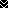 